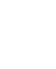 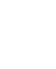 天主教花蓮教區醫療財團法人ST.MARY’S    HOSPITAL信用卡或郵局捐款自動轉帳授權書基本資料扣款人姓名：		電話：                                   	 身分證字號： 		                                                 E-Mail：			 地址： 		 收據人姓名：           		            電話：                                      身分證字號／統一編號：                                                                        地址：                                                                                ※將捐款資料提供給國稅局,以利綜合所得稅電子化服務：□同意 (請填妥收據人身分證字號)□不同意收據 □年度匯總 □按次寄發 □免寄收據刊物 □我要寄DM 及相關文宣 □我要寄院訊捐款項目□1.安寧療護基金	□2.貧病醫療基金□3.居家照護基金	□4.設備購置基金□5.部落服務基金	□6.健康促進基金□7.其他愛心基金	□8.乳癌防治基金捐款方 式M一、本人願意以 □ 信用卡 □郵局轉帳	捐款 ， 且以 □一次捐款 □月捐□季捐 □半年捐方式捐款。每次捐款新台幣 			元整，二、定期捐款期間：民國   	年	月  至  民國      年	   月，共        次。捐款總金額新台幣 	元整。信用卡資料發卡銀行：   	銀行信用卡別：□  VISA  □  MASTER   □  JCB  □  聯合信用卡信用卡卡號：                	— 	 	— 	         	—	               有效期限：至西元	    	年 	      	月持卡人親自簽名：                                                  （與卡片背面簽名一致）簽署日期：    	年	月  	日郵局儲金資料存簿儲金局號： □□□□□□-□存簿儲金帳號： □□□□□□-□帳戶所有人親自簽章：                                       （簽名與蓋章，請蓋開戶印鑑）同 	意	書同意貴院將本人資料提供給金融機構執行信用卡、郵局自動轉帳授權請款，以及寄發貴院院訊及相關文宣等資料使用。同意人親簽 :                                                     簽署日期：	年	月	日同 	意	書同意貴院將本人資料提供給金融機構執行信用卡、郵局自動轉帳授權請款，以及寄發貴院院訊及相關文宣等資料使用。同意人親簽 :                                                     簽署日期：	年	月	日同 	意	書同意貴院將本人資料提供給金融機構執行信用卡、郵局自動轉帳授權請款，以及寄發貴院院訊及相關文宣等資料使用。同意人親簽 :                                                     簽署日期：	年	月	日